02-369 МАЗ-544008 4х2 магистральный седельный тягач, нагрузка на ССУ 8.9 тн, мест 2 и 1 спальное, вес: снаряжённый 8.05 тн, полный 18.95 тн, автопоезда 40 тн, ЯМЗ-7511 400 лс, 100 км/час, МАЗ г. Минск 2000 г.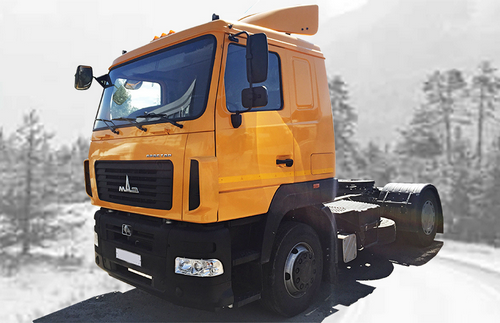 Из статьи «Магистральный тягач Минского автозавода» на trucksreview.ru. МАЗ-5450 – первый магистральный тягач Минского автозавода, возглавивший большое семейство грузовых автомобилей повышенной грузоподъемности, предназначенных для внутригосударственных и международных коммерческих перевозок.   История создания МАЗ-5440. Начало 90-х годов прошлого века, когда распался Советский Союз, стало критическим периодом для всех автомобилестроительных предприятий, и Минский автозавод не являлся исключением. На постсоветском пространстве спрос на производимые тогда грузовые автомобили резко упал. Необходимо было разработать принципиально новые машины, которые бы соответствовали запросам потребителей. И такие автомобили были созданы в сотрудничестве со знаменитым немецким производителем грузовиков – концерном MAN. Уже в 1996 году с конвейера Минского автомобильного завода сошла опытная партия тягачей МАЗ-5440. В ходе многочисленных испытаний автомобили продемонстрировали отличные технико-эксплуатационные характеристики, поэтому было одобрено серийное производство нового модельного ряда. Первенцем в дебютной линейке МАЗ-5440 стал магистральный тягач с индексом 54421, выпущенный в марте 1997, а в конце того же года вышла еще пара моделей – МАЗ-54402 и 544021. Новинки соответствовали стандартам того времени, действующим в отношении большегрузных автомобилей, предназначенных для международных перевозок. 2000 год ознаменовался выпуском модели А8, ставшей фаворитом среди седельных тягачей. Этот автомобиль сочетал в себе доступную стоимость, высокую надежность, неприхотливость, легкость в управлении и комфортабельность, что сделало его весьма популярным во многих странах. В 2008 году МАЗ выпустил рестайлинговую модель под индексом 5440А9, получившую модернизированную кабину и ряд новых технических решений. С этого момента новые бортовые автомобили и седельные тягачи из линейки МАЗ-5440 стали назваться «Простор». Все модели сертифицированы в России и входят в ТОП лучших грузовиков. В 2014 году Минский автозавод выпустил к своему 70-летию уникальную модель МАЗ-5440М9. Этот седельный тягач соответствует экологическому стандарту Евро-6 и отличается великолепным дизайном кабины. Технические характеристики МАЗ-5440. Модель МАЗ-5440 относится к классу магистральных тягачей с колесной формулой 4х2. Автомобиль предназначен для работы в составе автопоезда с полной массой до 44 тонны. Весовые показатели:Снаряженная масса – 7 600 кг; Полная масса – 18 000 кг; Грузоподъемность – 10 000 кг; Макс. нагрузка на переднюю ось – 6 600 кг; на заднюю – 11 400 кг. Габаритные показатели: Длина тягача – 6 000 мм; Ширина – 2 500 мм; Высота – 3 180 мм; Колесная база – 3 600; Дорожный просвет – 250 мм. Динамические характеристики: Максимальный скоростной показатель у грузовиков без ограничителя составляет 100 км/час, с ограничителем – 90 км/час. Расход топлива 32-35 литров на 100 км. Естественно, на «аппетит» автомобиля влияют такие факторы, как время года, качество дорожного покрытия, загруженность и режим езды. Белорусский производитель комплектует автомобили данной серии топливными баками объемом 350 либо 500 литров. Двигатель МАЗ-5440: модификации. Грузовики линейки МАЗ-5440 оснащаются силовыми агрегатами, производимыми Ярославским моторным заводом. На базовую версию устанавливается двигатель ЯМЗ-650. Это 4-тактный 8-цилиндровый V-образный дизельный мотор с системами турбонаддува и жидкостного охлаждения, соответствующий экологическому стандарту Евро-4. Рабочий объем силовой установки равен 14,8 литрам, а номинальная мощность – 400 «лошадей». Заявленный производителем ресурс двигателя до капремонта составляет 800 тыс. км.  Вторая модификация двигателя – это 8-цилиндровый V-образный 330-сильный дизель ЯМЗ-6582.10 с турбонаддувом, жидкостным охлаждением, непосредственным впрыском топлива и промежуточным охлаждением типа «воздух-воздух». Его рабочий объем составляет 14,86 л, а уровень вредных выбросов соответствует стандарту Евро-3. Следующий вариант – дизельный мотор ЯМЗ-651-10 с показателем мощности в 420 л.с., отвечающий экологическому стандарту Евро-4. Данная модификация является лицензионной версией двигателя Renaut Trucks. Некоторые модификации автомобилей комплектуются моторами иностранного производства: Renault, Mercedes Benz OM471 и MAN D2866 LF15. Трансмиссия. Модель МАЗ-5440 оснащается различными типами механических коробок передач. В качестве базового варианта используется 9-ступенчатая коробка производства Ярославского моторного завода. Помимо этого, на некоторые модификации грузовиков устанавливаются трансмиссии ZF-Ecosplit 16S и LIAZ.     Ходовая часть и тормозная система/ У автомобилей серии МАЗ-5440 задняя подвеска пневматическая, а в роли передней подвески выступают малолистовые параболические рессоры. Надежную работу узлов и элементов грузовика обеспечивают многочисленные комплектующие европейского производства. Одним из преимуществ, которым обладают МАЗовские грузовики из этой линейки перед их зарубежными конкурентами, является именно усиленная подвеска. Для повышения эффективности торможения конструкторы оборудовали автомобиль тормозами раздельного типа. Это означает, что за торможение задних и передних колес отвечают отдельные системы, что значительно повышает безопасность и предсказуемость машины в экстренных ситуациях. Помимо основной тормозной системы, автомобиль оборудован вспомогательной и запасной тормозными системами, а также стояночным тормозом. Кабина МАЗ-5440. Первое, что привлекает внимание на модели семейства МАЗ-5440 – это нетипичная для отечественных грузовиков внешность. Конструкторы и дизайнеры уделили серьезное внимание техническому оснащению, комфорту и эстетической составляющей автомобилей. Особенно эффектно смотрятся машины последних поколений.   Плавные формы кабины позволили существенно повысить аэродинамические свойства грузовика и, как следствие, сделать его более экономичным. Для снижения общей массы автомобиля в конструкции кабины были использованы высокопрочные пластиковые элементы. Для надежной антикоррозионной защиты металлических элементов кабины и шасси была задействована особая технология окраски.  В просторном салоне автомобиля вполне достаточно места и для работы, и для отдыха. Водительское пневмосиденье имеет множество дополнительных функций, обеспечивающих возможность подстройки его высоты и положения под любую комплекцию и рост. Помимо водительского, предусмотрено еще кресло для пассажира, а также одна или две спальных полки. Под нижней полкой имеется приличное пространство, в котором можно разместить, к примеру, небольшой холодильник, обогреватель или багаж. Помимо этого, кабина оборудована несколькими отделениями для одежды. Модернизирована панель управления, несмотря на огромное количество современных датчиков и кнопок, найти нужную функцию не составляет труда, форма панели и расположение клавиш на ней продуманы и эргономичны. Была улучшена и рулевая система, а также установлены электростеклоподъемники. Дополнительные удобства обеспечивают бортовой компьютер, аудиосистема, система автоконтроля климата и тахограф. Кабину оборудовали пневматической (в некоторых моделях – пружинной) подвеской, что значительно повысило комфорт при передвижении по плохим дорогам. Некоторые модификации модели МАЗ-5440 МАЗ-5440 А3 – двухосный седельный тягач с двигателем мощностью 250 «лошадей»; МАЗ-5440 А5 – седельный тягач с двигателем в 330 л.с.; МАЗ-5440 А8, А9, 19 и Е9 – наиболее удачные и востребованные представители семейства двухосных магистральных тягачей, комплектуемые двигателями ЯМЗ мощностью 400 л.с.; МАЗ-544018 – седельный тягач с турбированным двигателем Mercedes-Benz в 435 л.с.; МАЗ-5440 В3 – седельный тягач с двигателем на 260 л.с. и 2-местной кабиной без спальника, предназначенный для работы на ближних дистанциях; МАЗ-5440 В9 – седельный тягач с 420-сильным двигателем ЯМЗ и немецкой 16-ступенчатой трансмиссией ZF; МАЗ-54402 – седельный тягач, известен также как МАЗ-5442; МАЗ-544021 (МАЗ-54421) – модификация с силовой установкой MAN мощностью 370 «лошадей»; МАЗ-5440 М9 – магистральный тягач последнего поколения с 475-сильным мотором Mercedes-Benz, соответствующим экологическому стандарту Евро-6. 